Publicado en  el 17/04/2015 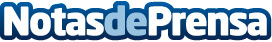 Rusia confía en el low cost para aumentar el turismoDatos de contacto:Nota de prensa publicada en: https://www.notasdeprensa.es/rusia-confia-en-el-low-cost-para-aumentar-el_1 Categorias: Viaje Turismo http://www.notasdeprensa.es